  Öğrencinin:Kredi Kartı Sahibinin:Alınan hizmet karşılığında yukarıda yazılı bedeli belirttiğim kredi kartı hesabından ödenmesini talep ve taahhüt ederim.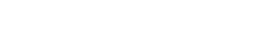 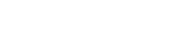 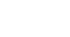 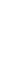 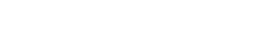 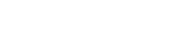 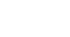 Lütfen bu formu doldurduktan sonra imzalayınız ve aşağıdaki işlemlerden birini yapınız;Evrakı tarayarak muhasebe@kapadokya.edu.tr mail adresine kart sahibinin kimlik fotokopisi ile birlikte mail atınız ya da   kimlik fotokopisi ile birlikte evrakları iletiniz.Adı SoyadıÖğrenci No:Adı SoyadıKredi Kartı NoSon Kullanım TarihiGüvenlik No(Kartın arkasındaki numaraların son üç hanesi)Kredi Kartın BankasıKredi Kartı TürüVisa	MasterYapılacak Ödemenin Toplam KDV Dahil Tutarı  (Rakam ile)Yapılacak Ödemenin Toplam KDV Dahil Tutarı  (Rakam ile)Yapılacak Ödemenin Taksitli KDV DahilTutarı (Rakam ile)Yapılacak Ödemenin Taksitli KDV DahilTutarı (Rakam ile)Tutar (Yazı ile)